PENGARUH KODE ETIK PUSTAKAWAN DALAM MENINGKATKAN CITRA PERPUSTAKAAN FAKULTAS KEDOKTERAN UNIVERSITAS SRIWIJAYA PALEMBANG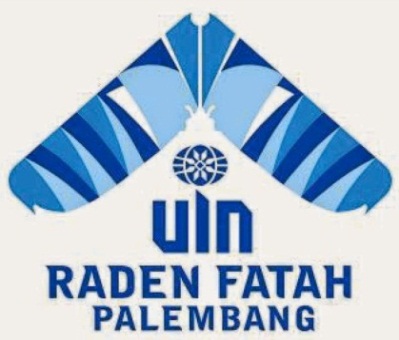 SKRIPSIDiajukan Untuk Memenuhi Salah Satu PersyaratanGuna Memperoleh Gelar Sarjana Humaniora (S.Hum)dalamBidang Ilmu PerpustakaanOleh :ESTI ROHANANIM.11422023 JURUSAN ILMU PERPUSTAKAAN FAKULTAS ADAB DAN HUMANIORAUNIVERSITAS ISLAM NEGERI RADEN FATAH PALEMBANG2015